ชื่อโครงการ	โครงการบูรณาการกลไกสร้างเสริมสุขภาวะระดับตำบลและอำเภอเพื่อการจัดการระบบสุขภาพชุมชน เขต 9กิจกรรม		ประชุมชี้แจงทำความเข้าใจแนวทางการดำเนินงานกับผู้บริหารท้องถิ่นและคณะกรรมการกองทุนหลักประกันสุขภาพท้องถิ่นกองทุนฯ เป้าหมาย 5 กองทุนในพื้นที่เขต 9 (จ.บุรีรัมย์)วันเวลา		วันที่ 6 – 7 ธันวาคม 2565 เวลา 09.00 – 15.00 น. 		วันที่ 6 ธันวาคม 65 	09.00 – 11.00 น. 	อบต.ถลุงเหล็ก อ.เมืองบุรีรัมย์ จ.บุรีรัมย์ 	13.00 – 15.00 น.	อบต.โคกกลาง อ.ลำปลายมาศ จ.บุรีรัมย์ 15.00 – 16.30 น. 	อบต.โคกสะอาด อ.ลำปลายมาศ จ.บุรีรัมย์ วันที่ 7 ธันวาคม 65 09.00 – 12.00 น.	เทศบาลตำบลโนนเจริญ อ.บ้านกวาด จ.บุรีรัมย์13.00 – 15.00 น.	เทศบาลตำบลบึงเจริญ อ.บ้านกวาด จ.บุรีรัมย์   วัตถุประสงค์ของการจัดกิจกรรมเพื่อชี้แจงทำความเข้าใจแนวทางการดำเนินโครงการยกระดับศักยภาพกลไกการดำเนินงานสร้างเสริมสุขภาวะในพื้นที่ระดับตำบลให้คณะกรรมการกองทุนหลักประกันสุขภาพท้องถิ่นเป้าหมายรับทราบและตัดสินใจเข้าร่วมดำเนินงานกับโครงการ คณะกรรมการกองทุนหลักประกันสุขภาพท้องถิ่นเป้าหมายมอบหมายเจ้าหน้าที่/บุคลากร/ตัวแทนเข้าร่วมเป็นคณะทำงาน พี่เลี้ยงการพัฒนาศักยภาพและยกระดับกลไกการดำเนินงานสร้างเสริมสุขภาวะระดับพื้นที่ตำบล สอดคล้องกับกับวัตถุประสงค์ของโครงการเพื่อยกระดับศักยภาพกลไกการดำเนินงานสร้างเสริมสุขภาวะในพื้นที่ระดับตำบล ในการขับเคลื่อนเป้าหมายเชิงยุทธศาสตร์ 8 ประเด็น ผ่านการยกระดับคุณภาพของแผน การพัฒนาโครงการ และการติดตาม ประเมินผล โครงการ ภายใต้การดำเนินงานของกองทุนหลักประกันสุขภาพระดับท้องถิ่น สอดคล้องกับตัวชี้วัดผลงานของโครงการข้อที่ 1 และ 2 ได้กองทุนฯ เป้าหมายเข้าร่วมดำเนินงานเก็บข้อมูลเพื่อจัดทำแผนงานและพัฒนาโครงการสร้างเสริมสุขภาวะที่สอดคล้องแผนงานตามประเด็นยุทธศาสตร์ 8 ประเด็น ข้อที่ 3 ได้คณะทำงาน/พี่เลี้ยงเข้าร่วมดำเนินการเพื่อเสริมทักษะในการทำแผน การพัฒนาโครงการ และการติดตามประเมินผลโครงการของ ข้อที่ 5 เกิดการการบูรณาการกลไกระบบสุขภาพระดับตำบลและได้ข้อเสนอเชิงนโยบายในการยกระดับศักยภาพของกองทุนหลักประกันสุขภาพระดับท้องถิ่นหรือพื้นที่ กลุ่มเป้าหมายที่เข้าร่วม ประกอบด้วยคณะกรรมการกองทุนฯ ประกอบด้วย นายก อปท. ปลัด อปท. ผู้อำนวยการกองสาธารณสุข ผู้ช่วยเลขานุการกองทุน ผู้บริหาร อปท. และ สมาชิกสภาท้องถิ่น ได้แก่ รองนายก อปท. เลขานุการ นายก อปท. ประธานสภาท้องถิ่น คณะทำงานโครงการรวมผู้เข้าร่วมประชุมชี้แจงฯ กองทุนฯ ละประมาณ 7 – 10 คน ขั้นตอนการดำเนินงาน แนะนำคณะทำงานและชี้แจงวัตถุประสงค์การเข้าพบปะพูดคุยชี้แจงแนวทางการดำเนินงานโครงการชี้แจงรายละเอียดโครงการบูรณาการกลไกสร้างเสริมสุขภาวะฯ นำเสนอแผนการดำเนินงานโครงการยกระดับยกระดับศักยภาพกลไกการดำเนินงานสร้างเสริมสุขภาวะในพื้นที่ระดับตำบล พื้นที่เขต 9 สรุปการพูดคุยและนัดหมายการประสานงาน ส่งข้อมูลผลงานที่เกิดขึ้นคณะกรรมการกองทุนฯ เป้าหมายทั้ง 5 กองทุน เกิดความเข้าใจต่อเป้าหมายและแผนการดำเนินงานโครงการยกระดับศักยภาพกลไกการดำเนินงานสร้างเสริมสุขภาวะระดับตำบล โดยยินดีเข้าร่วมดำเนินการ 3 กองทุน (อบต.ถลุงเหล็ก อบต.โคกกลาง อบต.โคกสะอาด) ส่วนอีก 2 กองทุน จะนำเรื่องเข้าหารือกับคณะกรรมการกองทุนฯ เพื่อหามติที่ประชุมอีกครั้ง กองทุนฯ เป้าหมายได้มอบหมายให้เจ้าหน้าที่/บุคลากรของท้องถิ่นเป็นผู้ประสานงานเบื้องต้น ดังนี้นางอริสรา  เภสัชชา ผอ.กกองสวัสดิการ อบต.ถลุงเหล็ก อ.เมือง จ.บุรีรัมย์ นางสุกัญญา  อภัยจิตต์ นักวิชาการสาธารณสุขชำนาญการ อบต.โคกกลาง อ.ลำปลายมาศ จ.บุรีรัมย์ นายณัฐพัฒน์  นันใจยะ รองปลัด อบต.โคกสะอาด อ.ลำปลายมาศ จ.บุรีรัมย์นายเกษมสันติ  ลุนสืบ ผอ.กองสวัสดิการ อบต.โคกกลาง อ.ลำปลายมาศ จ.บุรีรัมย์ นายชิตธ์  โพธิ์นุสนธ์  ผอ.กองการเกษตร อบต.โคกละอาด อ.ลำปลายมาศ จ.บุรีรัมย์นางฉัตรชญา  คำยา  ผอ.กองสาธารณสุข เทศบาลตำบลบึงเจริญ อ.บ้านกวาด จ.บุรีรัมย์ นายสมยศ  ลอยประโคน นักพัฒนาชุมชนชำนาญการ เทศบาลตำบลโนนเจริญ อ.บ้านกวาด จ.บุรีรัมย์ ภาพกิจกรรม เข้าพบคณะกรรมการกองทุนฯ อบต.ถลุงเล็ก อ.เมืองบุรีรัมย์ จ.บุรีรัมย์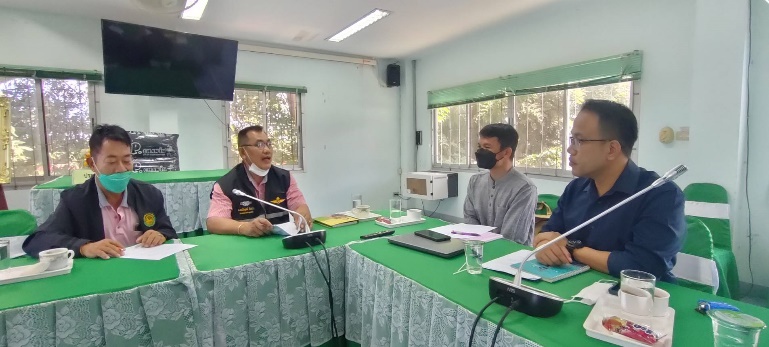 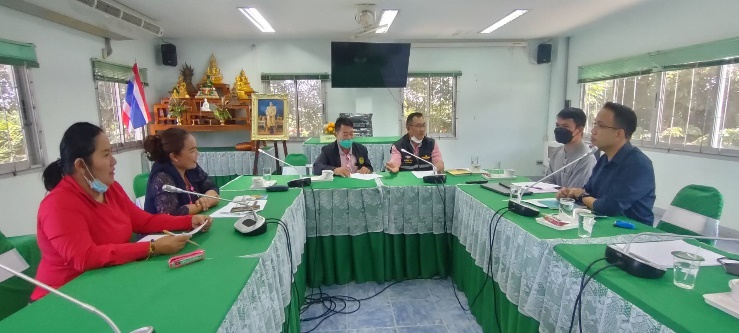 เข้าพบคณะกรรมการกองทุนฯ อบต.โคกกลาง อ.ลำปลายมาศ จ.บุรีรัมย์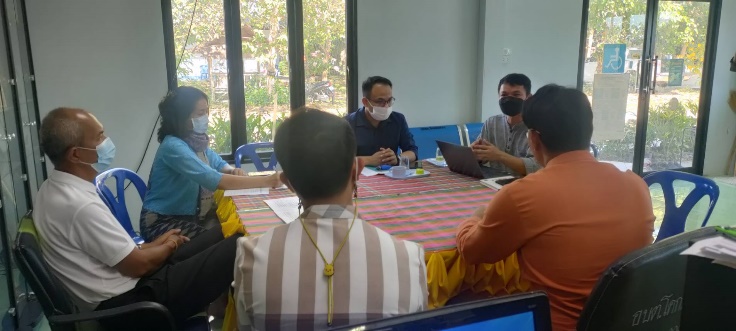 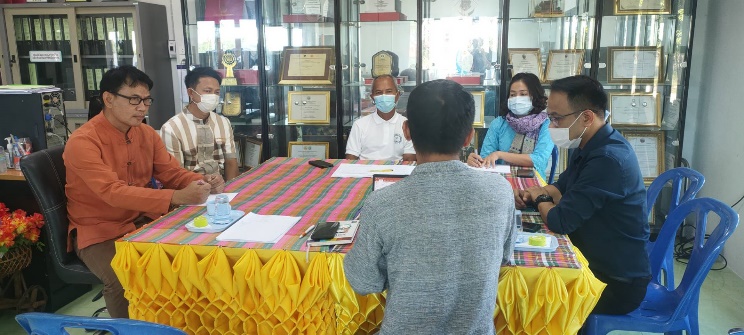 เข้าพบคณะกรรมการกองทุนฯ อบต.โคกสะอาด อ.ลำปลายมาศ จ.บุรีรัมย์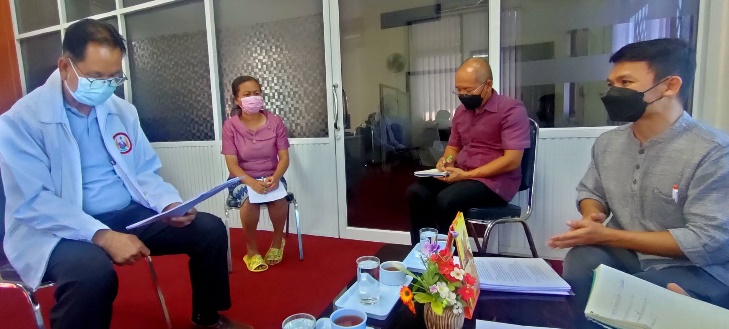 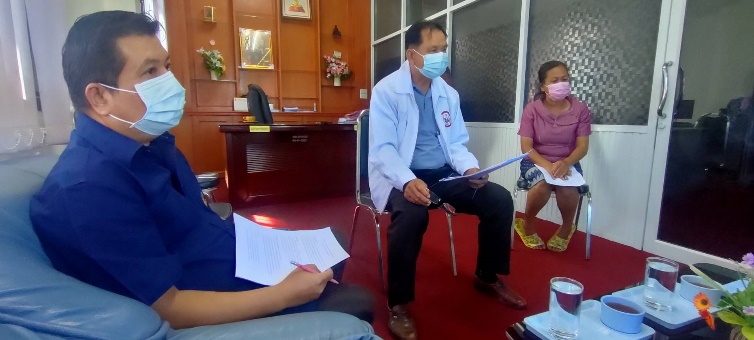 เข้าพบคณะกรรมการกองทุนฯ ทต.บึงเจริญ อ.บ้านกวาด  จ.บุรีรัมย์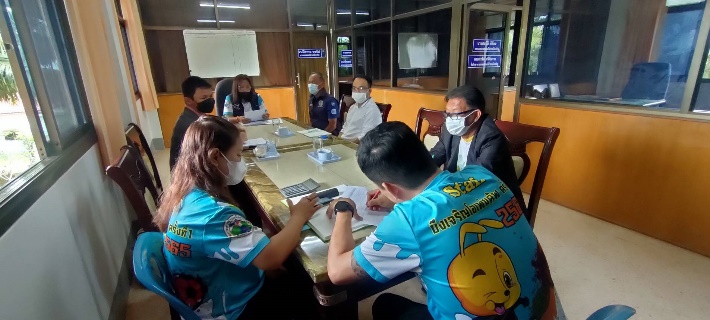 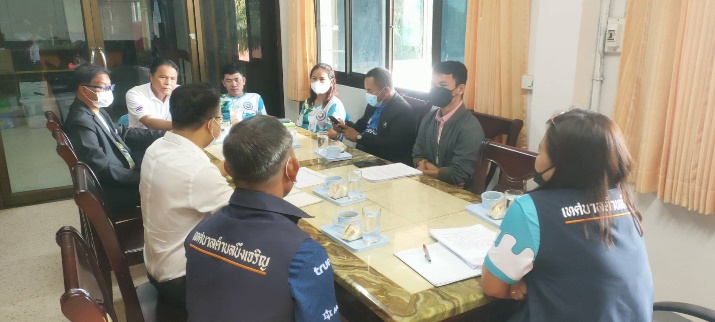 เข้าพบคณะกรรมการกองทุนฯ ทต.โนนเจริญ อ.บ้านกวาด  จ.บุรีรัมย์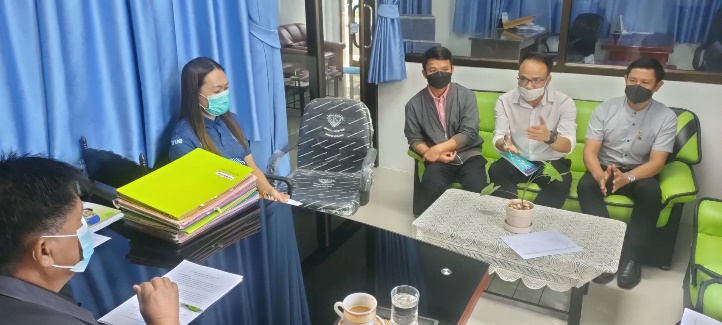 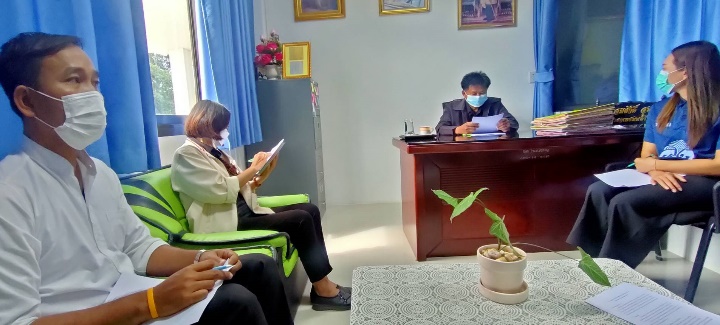 